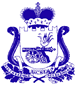 СОВЕТ ДЕПУТАТОВПЕЧЕРСКОго СЕЛЬСКОго ПОСЕЛЕНИяСМОЛЕНскОГО районА СМОЛЕНСКОЙ ОБЛАСТИЧЕТВЕРТОГО СОЗЫВА Р Е Ш Е Н И Е от « 26 » октября  2022 года 					                        № 52О   выделении   денежных  средств из бюджета Печерского  сельского поселения   Смоленского  района Смоленской области на приобретениенасоса  с комплектующими на ЦТП по  ул. Пионерской  в с.Печерск         В связи с заменой вышедшего из строя насоса расположенного на ЦТП (Центральный тепловой пункт) по ул.Пионерской на территории Печерского сельского поселения Смоленского района Смоленской области и в целях обеспечения эффективной подачи абонентам горячего водоснабжения, Совет депутатов Печерского сельского поселения Смоленского района Смоленской области      РЕШИЛ: Разрешить Главе Печерского сельского поселения Смоленского района Смоленской области, заключить договор на приобретение насоса КМ 80-65-160 с/дв. 7,5 кВТ с его комплектующими для котельной МУП «Печерские коммунальные системы» в размере 84 671 руб.Контроль за целевым использованием бюджетных средств возложить на постоянную депутатскую комиссию по бюджету, финансовой и налоговой политике.Настоящее решение вступает в силу со дня его принятия.Глава муниципального образованияПечерского сельского поселения Смоленского района Смоленской области 	                    	Ю.Л.Митрофанов